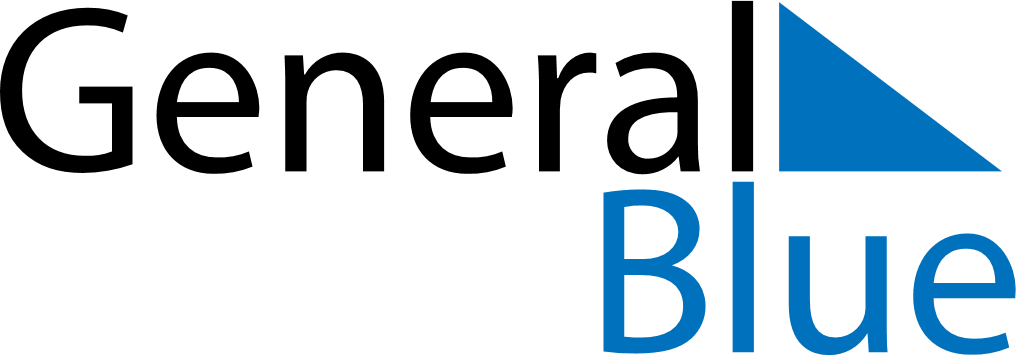 October 2025October 2025October 2025October 2025NicaraguaNicaraguaNicaraguaSundayMondayTuesdayWednesdayThursdayFridayFridaySaturday12334567891010111213141516171718Indigenous Resistance Day192021222324242526272829303131